We			Heracles Project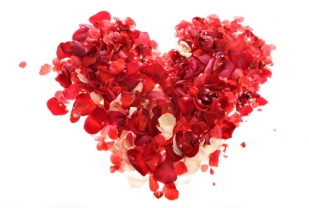 Hercules was the most famous hero in Greek mythology because he went to extremes to prove his worth. In groups that are drawn at random, you will be responsible for teaching the class either his youth, one of his twelve labors, or his later life on Tuesday. This will prepare you for the BIG mythology project we will discuss later. Here is what you must do:1. Read the entire Hercules Myth (we will do it together in class)3. Plan a five minute lesson to teach your labor4. Submit the following plan on Friday along with 3 review questions for your presentationLesson Plan:How are you going to “hook” the students into your lesson? (ask a question, short writing assignment, show a video clip, play a song clip etc)How are you going to teach the labor? (power point, smart board game, etc)How are you going to keep the students’ attention (rewards, candy, points, praise etc)What are your three review questions WITH ANSWERS? Is one of them a higher level thinking question from the handout? Tips for teaching:Silence is ok- let the students think for a minute before supplying them with an answer.If no one volunteers, it is ok to call on students, but be ready to help them get to the answer- NEVER just give the answer yourself.Be prepared- you know what it feels like when you don’t understand a teacher. Make sure that the students understand what you are teaching them by being prepared.Heracles Guided Reading QuestionsBirth and Youth:1. What kind of son did Zeus want to make?2. How did Zeus trick Heracle’s mother, Alcmene, into sleeping with him? How long did they “rest” together?3. Why was Hera jealous? What did she do to make Alcmene and Zeus miserable? 
4. When he was just a baby, how did Heracles prove his strength and bravery?5. What did Heracle’s show as a weakness in his youth?6. Which King commanded Heracles to perform the labors that would last 12 years?7. What finally made Heracles take the challenge of the labors?After the Labors:How did Heracles’s marriage to Megara end?How did Heracles get a disease, and how did he get rid of it?Zeus and Heracles worked as a team to do what?What did Heracles have to do in over to marry Deianeira?Why did Deianeira hang herself?How did Heracles finally receive immortality from Zeus?Who did he fight?Where?Challenge?Outcome?Labor 1Labor 2Labor 3Labor 4Labor 5Labor 6Labor 7Labor 8Labor 9Labor 10Labor 11Labor 12